1 –KADRO BAŞVURU BİLGİLERİ2 – BAŞVURUYA ESAS EĞİTİM BİLGİLERİ3 - BAŞVURU YAPAN PERSONEL BİLGİLERİ4 - BAŞVURU YAPAN PERSONELİN SON EĞİTİM BİLGİLERİYukarıda yer alan bilgiler tarafımca doldurulmuş olup, doğru olduğunu beyan ederim.Başvuru Sahibinin İmzası:                     					        Adı Soyadı:                                    Tarih:5- BAŞVURU YAPAN PERSONELİN HİZMET SÜRESİ VE KADRO BİLGİLERİ**(Bu Alanın Personel Daire Başkanlığı Tarafından Doldurularak Onaylanması Gerekmektedir.)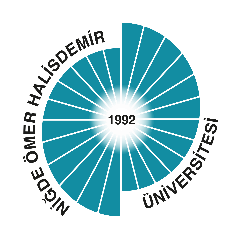 NİĞDE ÖMER HALİSDEMİR ÜNİVERSİTESİ İDARİ PERSONELUNVAN DEĞİŞİKLİĞİ SINAVIBAŞVURU FORMUFOTOĞRAFBaşvuru Yapılan Kadro UnvanıMezun Olduğu Okul AdıMezuniyet Alanı*Onaylı diploma fotokopisinin bu formla birlikte kapalı zarf içerisinde teslim edilmesi gerekmektedir.*Onaylı diploma fotokopisinin bu formla birlikte kapalı zarf içerisinde teslim edilmesi gerekmektedir.TC Kimlik NoKurum Sicil NoAdı SoyadıUnvanıHalen Görev Yaptığı BirimKadro BirimiEn Son Mezun Olduğu Okul Adı Mezuniyet AlanıMezuniyet Tarihi / Notu*Onaylı diploma fotokopisi ve onaylı transkriptin bu formla birlikte kapalı zarf içerisinde teslim edilmesi gerekmektedir.*Onaylı diploma fotokopisi ve onaylı transkriptin bu formla birlikte kapalı zarf içerisinde teslim edilmesi gerekmektedir.K.H.A. Derece-KademesiÜniversitedeki Fiili Hizmet SüresiK.H.A. Esas Toplam Hizmet SüresiOnaylayan Personel Daire Başkanlığı Yetkilisi:Onaylayan Personel Daire Başkanlığı Yetkilisi: